به نام  خداوند جان و خرد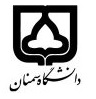  (کاربرگ طرح درس)               تاریخ بهروز رسانی: 11/11/1397 دانشکده     کویرشناسی                                                                                                                                                                                                         نیمسال دوم سال تحصیلی 98-97بودجهبندی درسمقطع: کارشناسی کارشناسی ارشد□  دکتری□مقطع: کارشناسی کارشناسی ارشد□  دکتری□مقطع: کارشناسی کارشناسی ارشد□  دکتری□تعداد واحد: نظری 2 عملی 1تعداد واحد: نظری 2 عملی 1فارسی: حمایت جنگلفارسی: حمایت جنگلنام درسپیشنیازها و همنیازها: جنگلشناسی 1پیشنیازها و همنیازها: جنگلشناسی 1پیشنیازها و همنیازها: جنگلشناسی 1پیشنیازها و همنیازها: جنگلشناسی 1پیشنیازها و همنیازها: جنگلشناسی 1لاتین:  Forest conservationلاتین:  Forest conservationنام درسشماره تلفن اتاق: 31535560شماره تلفن اتاق: 31535560شماره تلفن اتاق: 31535560شماره تلفن اتاق: 31535560مدرس: داود کرتولی نژادمدرس: داود کرتولی نژادمدرس: داود کرتولی نژادمدرس: داود کرتولی نژادمنزلگاه اینترنتی: -منزلگاه اینترنتی: -منزلگاه اینترنتی: -منزلگاه اینترنتی: -پست الکترونیکی: Kartooli58@semnan.ac.irپست الکترونیکی: Kartooli58@semnan.ac.irپست الکترونیکی: Kartooli58@semnan.ac.irپست الکترونیکی: Kartooli58@semnan.ac.irاهداف درس: آشنایی با عوامل زیستی و محیطی آسیب رسان به جنگل و روشهای کنترل و مبارزه با این عواملاهداف درس: آشنایی با عوامل زیستی و محیطی آسیب رسان به جنگل و روشهای کنترل و مبارزه با این عواملاهداف درس: آشنایی با عوامل زیستی و محیطی آسیب رسان به جنگل و روشهای کنترل و مبارزه با این عواملاهداف درس: آشنایی با عوامل زیستی و محیطی آسیب رسان به جنگل و روشهای کنترل و مبارزه با این عواملاهداف درس: آشنایی با عوامل زیستی و محیطی آسیب رسان به جنگل و روشهای کنترل و مبارزه با این عواملاهداف درس: آشنایی با عوامل زیستی و محیطی آسیب رسان به جنگل و روشهای کنترل و مبارزه با این عواملاهداف درس: آشنایی با عوامل زیستی و محیطی آسیب رسان به جنگل و روشهای کنترل و مبارزه با این عواملاهداف درس: آشنایی با عوامل زیستی و محیطی آسیب رسان به جنگل و روشهای کنترل و مبارزه با این عواملامکانات آموزشی مورد نیاز: وایت بورد، ویدئو پروژکتور، نقشه و کره زمینامکانات آموزشی مورد نیاز: وایت بورد، ویدئو پروژکتور، نقشه و کره زمینامکانات آموزشی مورد نیاز: وایت بورد، ویدئو پروژکتور، نقشه و کره زمینامکانات آموزشی مورد نیاز: وایت بورد، ویدئو پروژکتور، نقشه و کره زمینامکانات آموزشی مورد نیاز: وایت بورد، ویدئو پروژکتور، نقشه و کره زمینامکانات آموزشی مورد نیاز: وایت بورد، ویدئو پروژکتور، نقشه و کره زمینامکانات آموزشی مورد نیاز: وایت بورد، ویدئو پروژکتور، نقشه و کره زمینامکانات آموزشی مورد نیاز: وایت بورد، ویدئو پروژکتور، نقشه و کره زمینامتحان پایانترمامتحان میانترمارزشیابی مستمر (کوئیز)ارزشیابی مستمر (کوئیز)فعالیتهای کلاسی و آموزشیفعالیتهای کلاسی و آموزشینحوه ارزشیابینحوه ارزشیابی50%25%10%10%15%15%درصد نمرهدرصد نمره- عادلی، ا.، یخکشی، ع. 1355. حمایت جنگل. انتشارات دانشگاه تهران. شماره 1325، 264 ص.- عبائی، م.، عادلی، ا. 1362. فهرست آفات درختان و درختچه های جنگلی و غیرمثمر ایران. انتشارات موسسه بررسی آفات و بیماری های گیاهی، تهران، 147 ص. - عادلی، ا.، یخکشی، ع. 1355. حمایت جنگل. انتشارات دانشگاه تهران. شماره 1325، 264 ص.- عبائی، م.، عادلی، ا. 1362. فهرست آفات درختان و درختچه های جنگلی و غیرمثمر ایران. انتشارات موسسه بررسی آفات و بیماری های گیاهی، تهران، 147 ص. - عادلی، ا.، یخکشی، ع. 1355. حمایت جنگل. انتشارات دانشگاه تهران. شماره 1325، 264 ص.- عبائی، م.، عادلی، ا. 1362. فهرست آفات درختان و درختچه های جنگلی و غیرمثمر ایران. انتشارات موسسه بررسی آفات و بیماری های گیاهی، تهران، 147 ص. - عادلی، ا.، یخکشی، ع. 1355. حمایت جنگل. انتشارات دانشگاه تهران. شماره 1325، 264 ص.- عبائی، م.، عادلی، ا. 1362. فهرست آفات درختان و درختچه های جنگلی و غیرمثمر ایران. انتشارات موسسه بررسی آفات و بیماری های گیاهی، تهران، 147 ص. - عادلی، ا.، یخکشی، ع. 1355. حمایت جنگل. انتشارات دانشگاه تهران. شماره 1325، 264 ص.- عبائی، م.، عادلی، ا. 1362. فهرست آفات درختان و درختچه های جنگلی و غیرمثمر ایران. انتشارات موسسه بررسی آفات و بیماری های گیاهی، تهران، 147 ص. - عادلی، ا.، یخکشی، ع. 1355. حمایت جنگل. انتشارات دانشگاه تهران. شماره 1325، 264 ص.- عبائی، م.، عادلی، ا. 1362. فهرست آفات درختان و درختچه های جنگلی و غیرمثمر ایران. انتشارات موسسه بررسی آفات و بیماری های گیاهی، تهران، 147 ص. منابع و مآخذ درسمنابع و مآخذ درستوضیحاتمباحث نظریشماره هفته آموزشیشناخت عوامل مخرب جنگل1صدمات ناشی از عوامل غیرزنده: عوامل جوی 2صدمات ناشی از عوامل غیرزنده: آتش سوزی3صدمات ناشی از عوامل غیرزنده: عوامل خاکی و آلودگی4صدمات ناشی از عوامل زنده: ویروسها و باکتریها5صدمات ناشی از عوامل زنده: قارچها6حشرات، طبقه بندی،‌ سیکل زندگی و آسیب شناسی در جنگل7ادامه مبحث جلسه قبلحشرات، طبقه بندی،‌ سیکل زندگی و آسیب شناسی در جنگل8امتحان میان ترم9گیاهان انگلی و مزاحم - حیات وحش10دخالت انسان در جنگل- پیشگیری و مبارزه با آفات در جنگل11روشهای مبارزه با آفات: روشهای مکانیکی12روشهای مبارزه با آفات: روشهای شیمیایی13روشهای مبارزه با آفات: روشهای بیولوژیک14روشهای مبارزه با آفات: روشهای تلفیقی15پاسخ به سوالات دانشجویان و رفع اشکالات آنان16مباحث عملیمباحث عملیمباحث عملیبازدید دانشجویان از مناطق جنگلی که مورد تخریب قرار گرفته اند-آشنایی دانشجویان با انواع آتشبر و روشهای خاموش کردن آتش در جنگل-آشنایی عملی دانشجوبان با برخی از مهمترین قارچها، حشرات و گیاهان انگلی-آشنایی عملی با روشهای مختلف مبارزه با آفات جنگل- عملیات تکمیلی با نظر استاد مربوطهبازدید دانشجویان از مناطق جنگلی که مورد تخریب قرار گرفته اند-آشنایی دانشجویان با انواع آتشبر و روشهای خاموش کردن آتش در جنگل-آشنایی عملی دانشجوبان با برخی از مهمترین قارچها، حشرات و گیاهان انگلی-آشنایی عملی با روشهای مختلف مبارزه با آفات جنگل- عملیات تکمیلی با نظر استاد مربوطهبازدید دانشجویان از مناطق جنگلی که مورد تخریب قرار گرفته اند-آشنایی دانشجویان با انواع آتشبر و روشهای خاموش کردن آتش در جنگل-آشنایی عملی دانشجوبان با برخی از مهمترین قارچها، حشرات و گیاهان انگلی-آشنایی عملی با روشهای مختلف مبارزه با آفات جنگل- عملیات تکمیلی با نظر استاد مربوطه